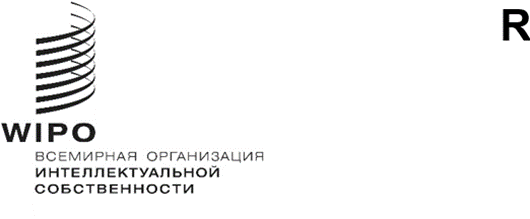 WO/CC/79/4ОРИГИНАЛ: АНГЛИЙСКИЙДАТА: 15 января 2021 г.Координационный комитет ВОИССемьдесят девятая (28-я внеочередная) сессия
Женева, 3 декабря 2020 г.ОТЧЕТпринят Координационным комитетом ВОИСПункт 1 повестки дняоткрытие сессииСемьдесят девятая сессия Координационного комитета ВОИС была созвана Генеральным директором ВОИС г-ном Дареном Тангом.Сессия была открыта Председателем Координационного комитета ВОИС 
г-жой Жужанной Хорват (Венгрия), под руководством которой и проходила работа.Председатель выступила со следующим заявлением:«Ваши Превосходительства Постоянные представители и Послы, Генеральный директор Дарен Танг, уважаемые делегаты, позвольте мне открыть семьдесят девятую сессию Координационного комитета ВОИС. Я приветствую всех вас на этой важной сессии, целью которой является рассмотрение вопроса о назначении заместителей и помощников Генерального директора. Эта сессия носит гибридный характер: некоторые делегаты находятся здесь, а некоторые принимают участие дистанционно; все мы больше и больше привыкаем вести работу в виртуальной среде и преодолевать периодические технические трудности. Я рассчитываю на ваше сотрудничество и понимание, с тем чтобы мы смогли выполнить нашу задачу, несмотря на очень трудные обстоятельства.  Прежде чем мы приступим к работе, я хотела бы предоставить слово Секретариату для представления информации по практическим организационным вопросам».Секретариат выделил несколько организационных вопросов, связанных с чрезвычайными обстоятельствами, в которых сессия проводилась в тот день. Во-первых, для делегатов, присутствовавших лично, Секретариат пояснил, что меры в области охраны здоровья и безопасности основаны на наиболее актуальных рекомендациях швейцарских властей. Принятые меры включали, в частности, строгое ограничение числа сидячих мест в залах заседаний и требования о физическом дистанцировании и постоянном ношении маски, кроме как во время выступления с заявлением.  Что касается технических вопросов, связанных с просьбами о предоставлении слова, то Секретариат указал, что делегатам, находящимся в конференц-зале ВОИС, следует нажимать красную кнопку и пользоваться микрофоном в обычном режиме.  Далее Секретариат попросил делегатов, участвующих в мероприятии дистанционно через систему Interprify, использовать в этих целях значок поднятой руки на экране, нажатие на который позволит добавить их просьбу о предоставлении слова в очередь. Председатель будет сообщать, когда делегации будет предоставлено слово, а оператор ВОИС будет, соответственно, открывать канал для микрофона делегации, которая затем сможет выступить. Секретариат напомнил делегациям о необходимости нажимать на значок видеокамеры во время выступления. Далее Секретариат рекомендовал в случае возникновения технической проблемы открыть личный чат и нажать на кнопку с пометкой «модератор» в верхней части списка участников, чтобы делегация могла послать личное сообщение техническому ассистенту. Секретариат также разместит в чате рекомендации по устранению неполадок и номер телефона, по которому можно получить помощь напрямую.  Делегации могут также ознакомиться с руководством пользователя на веб-сайте. Секретариат указал, что в том случае, если делегация захочет сделать заявление по порядку ведения сессии, нужно лишь напечатать сообщение «заявление по порядку ведения сессии» в чате мероприятия и нажать зеленую кнопку с поднятой рукой, и тогда Председатель немедленно предоставит слово этой делегации. В заключение Секретариат напомнил делегациям, что работа устных переводчиков стала еще сложнее в условиях дистанционного формата, в связи с чем Секретариат попросил делегации говорить медленно и отчетливо и по возможности пользоваться гарнитурой в целях повышения качества звука.Пункт 2 повестки дняпринятие повестки дня сессииОбсуждения проходили на основе документа WO/CC/79/1 Prov.Координационный комитет ВОИС принял повестку дня, предложенную в документе WO/CC/79/1 Prov.ПУНКТ 3 повестки дняНАЗНАЧЕНИЕ ЗАМЕСТИТЕЛЕЙ И ПОМОЩНИКОВ ГЕНЕРАЛЬНОГО ДИРЕКТОРАОбсуждения проходили на основе документа WO/CC/79/2.Председатель представила пункт 3 повестки дня и сообщила, что на рассмотрении находится один документ WO/CC/79/2 «Назначение заместителей и помощников Генерального директора».Председатель предложила Генеральному директору представить данный документ. Генеральный директор поблагодарил Председателя за руководство заседанием и многочисленных делегатов Координационного комитета ВОИС, присутствовавших на этой сессии. Он также поблагодарил тех, кто приехал в Женеву по этому случаю, и выразил глубокую признательность за их присутствие, будь то физическое или виртуальное, а также за поддержку ВОИС и интерес к ее работе. Генеральный директор заявил, что последний раз он встречался со многими делегатами лично в марте этого года, когда мир был другим, и что с тех пор ситуация кардинально изменилась и нам пришлось пересмотреть свой режим работы и, более того, свой образ жизни. Однако он добавил, что на фоне потрясений и перемен некоторые вещи остаются неизменными: инновации не теряют своей значимости, а работа ВОИС является как никогда актуальной. Генеральный директор также заявил, что работу ВОИС как глобального инновационного учреждения не может выполнять один человек и что такие обязанности и ответственность должны быть разделены с командой. Поэтому для успеха Организации решающее значение имеют должности заместителей Генерального директора (ЗГД) и помощников Генерального директора (ПГД). Генеральный директор также напомнил, что осуществить его первоначальный план, предусматривавший досрочный сбор команды, оказалось невозможно из-за серьезных сбоев, вызванных пандемией. В связи с этим он выразил признательность за поддержку государств-членов на последнем заседании Координационного комитета 25 сентября 2020 г. в плане утверждения его предложения, которое он представил на тот момент в качестве избранного Генерального директора, о повторном краткосрочном назначении в порядке исключения заместителей Генерального директора, а именно г-на Марио Матуса, г-на Джона Сэндеджа, г-жи Ван Биньин и г-жи Сильви Форбен, а также за вынесение рекомендации Координационным комитетом ВОИС относительно повторного назначения в порядке исключения в качестве помощников Генерального директора г-на Минелика Гетахуна, г-на Йошиюки Такаги и г-на Нареша Прасада. Генеральный директор пожелал внести в протокол заседания свою благодарность этим семи ЗГД и ПГД за их поддержку и помощь в первые недели и месяцы его пребывания в должности. Он также выразил этим сотрудникам глубокую личную признательность и передал благодарность коллег из Секретариата за многолетнюю работу в Организации в течение срока их полномочий. Он отметил, что это также относится к г-ну Амби Сундараму, который покинул свой пост в конце сентября. Он добавил, что вместе с его предшественником, г-ном Фрэнсисом Гарри, эти сотрудники активно работали над тем, чтобы сделать ВОИС такой, какая она есть сегодня, т. е. уважаемой, актуальной, устойчивой, финансово стабильной Организацией, которая готова к переходу на следующий этап своего развития. Генеральный директор сообщил, что после того, как 3 августа 2020 г. государствам-членам была направлена нота C. № 4025 с предложением выдвинуть кандидатуры граждан на должности ЗГД и ПГД, было получено 49 заявлений, из которых около четверти содержали кандидатуры женщин и три четверти — мужчин. Он выразил признательность всем государствам-членам, которые представили рекомендации, а также самим кандидатам, которые нашли время и силы для того, чтобы направить свои мотивационные письма и биографические справки. Генеральный директор отметил, что в рамках этого процесса и в течение нескольких недель он провел личные встречи со всеми заявителями. Он добавил, что ввиду такого широкого круга кандидатов, а также их опыта, навыков и преданности делу, сделать окончательный выбор было непросто. Он отметил, что оценивались не только индивидуальные качества, но и умение работать в команде. Генеральный директор заявил, что, делая свой выбор, он уделял внимание не только опыту и компетентности, но и необходимости обеспечения географического и гендерного разнообразия. Генеральный директор напомнил, что руководители секторов играют важную роль как руководители высшего звена Организации и что все они коллективно и вместе с ним задают тон на самом высоком уровне и формируют культуру Организации. Он отметил, что они, как команда, отвечают не только за стратегию, но и за претворение стратегии в конкретные планы, инициативы и действия. Более того, с учетом многогранности и сложности работы ВОИС многое из того, что необходимо сделать, требует взаимодействия между секторами в рамках всей Организации. Иными словами, командная работа будет иметь решающее значение для ВОИС, и, по его мнению, представленные им ЗГД и ПГД не только сильны в индивидуальном плане, но и станут крепкой командой. Генеральный директор заявил, что, во-первых, они, как члены команды, обладают разнообразным опытом и навыками, накопленными в ходе научной работы, работы в частном секторе, национальных ведомствах ИС, Организации Объединенных Наций (ООН), системе ВОИС и в области международной дипломатии. Они имеют большой опыт и знания в области интеллектуальной собственности (ИС), накопленные в течение многих лет и десятилетий, что важно для ВОИС как технического агентства, и/или обладают значительными знаниями и опытом работы на самых высоких уровнях в области дипломатии и международных отношений, что актуально для ВОИС как учреждения системы ООН. Во-вторых, в состав команды вошли как те, кто много лет работает в ВОИС на высших и старших должностях, так и те, кто пришел со стороны, но хорошо знаком с работой ВОИС благодаря председательству в различных комитетах или тесной работе с Организацией, например, в Комитете по развитию и интеллектуальной собственности (КРИС) или в Комитете по программе и бюджету (КПБ). В-третьих, три из четырех назначенных ЗГД — женщины, а значит, три из восьми руководителей секторов, или почти 40 процентов, — женщины. Он добавил, что этот состав руководства отличается наибольшим гендерным разнообразием за всю историю ВОИС и что, по его глубокому убеждению, это станет источником силы для ВОИС. Генеральный директор также пожелал отметить, что он предлагает перевести в постоянный штат должность четвертого ПГД ввиду возросшей с годами рабочей нагрузки Организации и стремления государств-членов к тому, чтобы ВОИС оказывала поддержку в интеграции ИС с предпринимательскими и экономическими экосистемами. Он заявил, что это позволит Организации сосредоточиться на наращивании экспертного потенциала, ресурсов и энергии, с тем чтобы ИС могла более эффективно использоваться исследователями, малыми и средними предприятиями (МСП) и другими новаторами и авторами, стремящимися вывести свои идеи на рынок. Генеральный директор представил кандидатуры, предложенные им на утверждение в качестве заместителей Генерального директора: г-жа Лиса Джоргенсон (Соединенные Штаты Америки), Сектор патентов и технологий; г-жа Ван Биньин (Китай), Сектор брендов и образцов; г-жа Сильви Форбен (Франция), Сектор авторского права и творческих отраслей; и г-н Хасан Клейб (Индонезия), Сектор регионального и национального развития. Им были предложены следующие кандидатуры на должности помощников Генерального директора в целях представления рекомендации Координационным комитетом: г-н Кенитиро Нацуме (Япония), Сектор инфраструктуры и платформ; г-н Эдвард Кваква (Гана), Сектор глобальных задач и партнерств; г-н Марко Алеман (Колумбия), Сектор экосистем ИС и инноваций; и г-н Эндрю Стейнз (Соединенное Королевство), Сектор администрации, финансов и управления. Генеральный директор выразил признательность государствам — членам Координационного комитета ВОИС за то, что в начале этого года Комитет предоставил ему сильный мандат для обеспечения перехода ВОИС на новый этап развития. Он отметил, что на этом новом этапе ВОИС необходимо продолжать активную работу по ведению реестров ИС, предоставлению инструментов, услуг и информации, а также по формированию нормативной повестки дня. Он добавил, что в то же время охват работы Организации должен быть расширен, с тем чтобы начать рассматривать ИС с предпринимательской и экономической точки зрения, и что сделать это необходимо с учетом того, что в мире ускоряется переход к цифровым технологиям и возрастает значимость инноваций и технологий, что, в свою очередь, приведет к росту потребностей государств-членов в поддержке и помощи. Генеральный директор заявил, что ВОИС готова к решению этой задачи и что, по его мнению, предложенные кандидаты обладают не только опытом, знаниями и преданностью делу, но и способностью работать как единая команда в целях создания сбалансированной, всеобъемлющей, ориентированной на будущее и динамичной глобальной экосистемы ИС и установления партнерских отношений со всеми государствами-членами и заинтересованными сторонами в интересах достижения прогресса в работе Организации.Председатель поблагодарила Генерального директора за представление документа «Назначение заместителей и помощников Генерального директора» и продолжила заседание, предложив выступить делегациям.Делегация Соединенного Королевства, выступая от имени Группы В, поблагодарила Председателя и Секретариат за то, что они сделали эту сессию возможной в нынешних условиях, и отметила, что, несмотря на осознание трудностей, делегация придает сессии большое значение, так как она является важным моментом в жизни нового руководства Организации.  Группа B подчеркнула, что она придает большое значение Группе высших должностных лиц ВОИС (ГВД) и что она рассматривает ее как состоящую из отдельных специалистов, каждый из которых занимается определенной сферой со всеми ее сложностями и возможностями. Также она рассматривает эту группу как команду, которая через совместную работу способствует укреплению роли Организации в целом с помощью инноваций и творчества. Группа B выразила благодарность за представленные восемь справок по кандидатам и поблагодарила Генерального директора за четкие пояснения по поводу этих материалов и того, как они соотносятся с его видением будущего Организации. Группа B приняла к сведению все справки, а также обновление общей идеи, направленное на поддержание актуальности ВОИС в цифровую эпоху. Группа В поблагодарила Генерального директора за процесс, который он начал ровно четыре месяца назад. Что касается предложения о выдвижении кандидатур на эти должности, то Группа B отметила, что этот процесс до настоящего времени был справедливым и открытым и что она особо ценит то, что Генеральный директор провел беседу со всеми кандидатами, чтобы убедиться в том, что они наилучшим образом подходят для отдельных должностей и для работы в его команде. Группа В заявила, что, хотя на это потребовалось время, оно было потрачено с пользой. Ознакомившись с представленными биографическими справками, Группа убедилась в том, что ГВД в предложенном составе будет профессиональной, опытной и компетентной командой, обеспечивающей как преемственность в работе, так и свежий взгляд на вещи, стабильность и богатый опыт. Группа B также особо отметила гендерное представительство в выдвинутом составе высшего руководства Организации. Группа В заявила, что она начнет взаимодействовать со всеми членами ГВД сразу после Нового года. С учетом нынешней ситуации и ближайших вызовов команде необходимо будет сразу же приступить к работе, поскольку в первой половине 2021 г. состоятся внеочередные ассамблеи, а также начнется цикл подготовки Программы и бюджета.  Делегация также выразила благодарность уходящим со своих постов сотрудникам старшего звена, а именно г-ну Сэндеджу, послу Матусу, послу Гетахуну, г-ну Такаги и 
г-ну Прасаду. Делегация особо поблагодарила г-на Прасада за его работу в качестве секретаря Ассамблей и Координационного комитета ВОИС на протяжении более десяти лет. Группа B также выразила наилучшие пожелания г-ну Сундараму, который завершил выполнение своих обязанностей в сентябре.  В заключение, отметив, что на этой сессии было предложено утвердить назначение ЗГД и дать рекомендацию в отношении ПГД, Группа В сообщила о своем одобрении этих назначений и положительной рекомендации в отношении ГВД, выдвинутой Генеральным директором. Группа B пожелала Генеральному директору и команде успехов в ближайшие месяцы и годы и заявила, что они могут рассчитывать на всестороннюю поддержку и активную работу со стороны Группы B.Делегация Российской Федерации, выступая от имени Группы стран Центральной Азии, Кавказа и Восточной Европы (ГЦАКВЕ), поблагодарила Секретариат за организацию сессии в этих трудных условиях. Она также поблагодарила нынешний состав ГВД, состоящий из ЗГД и ПГД, срок полномочий которых истекает в конце года, поскольку благодаря их работе и профессионализму ВОИС перешла на новый уровень развития. Группа наблюдала расширение международно-правовой базы в секторе ИС и географических рамок системы международной регистрации, а также появление новых услуг и инструментов для различных пользователей, и она надеется, что намерения Организации в области развития будут продолжать реализовываться. Группа поприветствовала и поздравила новую ГВД с назначением ЗГД и ПГД. Группа заявила, что Организация может рассчитывать на ее поддержку по всем конструктивным инициативам и предложениям, направленным на поощрение инноваций и творчества и развитие системы ИС. Группа добавила, что назначение группы руководителей происходит в трудные времена, так как пандемия COVID-19 вызвала изменения в привычном режиме работы ВОИС и турбулентность на рынках. По мнению Группы, знания и опыт кандидатов позволят им внести вклад в выполнение мандата Организации и решить ряд ключевых актуальных вопросов, в частности, касающихся стандартов, Повестки дня в области развития (ПДР) и достижения целей в области устойчивого развития. Группа отметила, что важно сохранить финансовую стабильность ВОИС и что развитие Организации, несомненно, продолжится посредством цифровой трансформации и гармонизации ее подхода к передовым технологиям, таким как 3D-моделирование, искусственный интеллект (ИИ) и технология распределенного реестра. Она добавила, что поддержка развития ВОИС напрямую зависит от обеспечения диверсификации ее услуг и расширения языкового режима систем международной регистрации и что она надеется на конструктивное сотрудничество с новым руководством по вопросам цифровой повестки дня и прогресса в области политики многоязычия.  Группа отметила, что она не представлена среди кандидатов на должности в руководящей группе Организации, хотя другие регионы представлены весьма широко, и что это приводит к нарушению сбалансированности. Она упомянула, что нынешний кризис является беспрецедентным и, очевидно, затрагивает все мировое сообщество, и выразила надежду на то, что новая руководящая группа будет работать на основе принципов прозрачности и инклюзивности, диалога и партнерства со всеми членами, с тем чтобы решать вопросы, стоящие перед ВОИС. В заключение Группа пожелала команде успехов в работе, а всем коллегам в ВОИС, которые пострадали от пандемии, — крепкого здоровья. По ее мнению, для Организации открывается новая глава, которая принесет много плодотворных идей и достижений.Делегация Панамы, выступая от имени Группы стран Латинской Америки и Карибского бассейна (ГРУЛАК), поблагодарила Организацию за эту очень важную сессию. ГРУЛАК поблагодарила Генерального директора, Председателя, Секретариат и, в частности, команду г-на Прасада, которая проделала отличную профессиональную работу по подготовке этой сессии. ГРУЛАК поблагодарила Генерального директора за подготовку и представление документа «Назначение заместителей и помощников Генерального директора», в котором описан уровень технических знаний и профессионального опыта кандидатов, отобранных для включения в ГВД ВОИС на период 2021–2026 гг. ГРУЛАК отметила, что меры, принятые ее членами для сдерживания пандемии COVID-19, существенно повлияли на их экономику и усугубили структурные проблемы, стоящие перед регионом, выявив их уязвимость и заставив их противостоять новым вызовам.  По ее мнению, ИС играет ключевую роль с точки зрения экономического роста стран Группы, так как она содействует развитию инноваций и отраслей, основанных на знаниях, способствуя более значимому участию стран в глобальных цепочках создания стоимости. С точки зрения Группы, важно укреплять сквозной, межсекторальный подход в рамках ПДР и 45 рекомендаций во всех инициативах и комитетах ВОИС.  Поэтому ГРУЛАК ожидает от Организации наращивания технической помощи, сотрудничества и технического потенциала на основе инновационной, динамичной повестки дня, позволяющей региону использовать ИС в качестве инструмента роста и инноваций.  В частности, ГРУЛАК заявила, что она выступает за расширение сотрудничества в области авторского права, что особенно важно для стран Латинской Америки и Карибского бассейна с учетом важности и потенциала этой отрасли в регионе. ГРУЛАК выразила уверенность в том, что новый состав ГВД внесет вклад в работу Организации и будет способствовать достижению целей и выполнению задач Организации, и заявила о своей приверженности новому составу ГВД. Она добавила, что гордится представителем своего региона г-ном Марко Алеманом, который является очень опытным специалистом и будет руководить Сектором экосистем ИС и инноваций. По мнению Группы, этот Сектор имеет ключевое значение для будущей работы ВОИС, поскольку он будет содействовать развитию экосистем ИС и инноваций с правовой, экономической и деловой точек зрения в целях стимулирования притока идей на рынок. ГРУЛАК заявила о своей поддержке инновационного видения Генерального директора и пообещала работать с его командой в интересах выполнения этого важного мандата на благо всех государств-членов.  Наконец, ГРУЛАК поблагодарила покидающих свои посты членов ГВД за их усилия и отдельно отметила работу посла Марио Матуса (Чили), отвечающего за вопросы развития. Под его руководством в различных регионах мира были реализованы проекты сотрудничества в целях развития. Она поблагодарила посла Матуса за работу, проделанную с большой преданностью и профессионализмом, а также за организацию и проведение мероприятий по оказанию поддержки, которые принесли пользу региону.  ГРУЛАК еще раз поблагодарила покидающих свои посты членов руководящей группы и пожелала им всего самого наилучшего в их будущей работе и начинаниях, а также поздравила новый состав ГВД.Делегация Бангладеш, выступая от имени Азиатско-Тихоокеанской группы, выразила признательность Председателю и Секретариату за организацию сессии Координационного комитета ВОИС, особенно в это трудное время.  Она также выразила признательность Генеральному директору за его предложения о назначении ЗГД и ПГД для работы в соответствующих секторах ВОИС. Группа заявила, что она полностью доверяет Генеральному директору и уважает его мнение, а также считает, что он выбрал для своей команды квалифицированных, компетентных и опытных специалистов. Она добавила, что ГВД играет решающую роль в реализации ожиданий государств-членов и что она уверена в том, что новый состав ГВД будет эффективно способствовать достижению Организацией своих целей. Группа выразила надежду на то, что под умелым руководством и управлением Генерального директора новый состав ГВД заложит прочный фундамент для ВОИС и обеспечит достижение новых высот, и заявила, что в связи с этим ГВД может рассчитывать на полную поддержку со стороны Группы.  Группа выразила благодарность покидающим свои посты членам ГВД за их вклад в развитие и успех ВОИС, а также за преданность и приверженность ВОИС.  Она добавила, что глобальная система ИС приносит конкретные результаты всем членам ВОИС и заинтересованным сторонам.  Группа заявила о своей большой надежде на то, что будущая деятельность ВОИС будет способствовать тому, чтобы глобальный режим ИС содействовал социальному, экономическому и культурному развитию государств-членов. С учетом этого Группа обратилась к новому руководству с просьбой уделить должное внимание различным субстантивным и управленческим вопросам, которые уже давно стоят на повестке дня различных комитетов Организации.Делегация Латвии, выступая от имени Группы государств Центральной Европы и Балтии (ГЦЕБ), выразила признательность Генеральному директору и Секретариату за работу по принятию всех необходимых практических мер и мер в области безопасности, которые сделали возможным проведение этого заседания.  Она добавила, что заседание Координационного комитета ВОИС проходит в условиях продолжающейся глобальной пандемии и что она рада продолжению работы Организации, что особенно важно в свете повестки дня сессии. Группа ГЦЕБ также выразила глубокую признательность покидающим своим посты членам ГВД, а именно г-ну Сэндеджу, послу Матусу, послу Гетахуну, г-ну Такаги, г-ну Прасаду и г-ну Сундараму, который завершил выполнение своих обязанностей в сентябре. Группа ГЦЕБ заявила об одобрении и своей положительной рекомендации в отношении назначения ЗГД и ПГД.  Группа ГЦЕБ заявила, что, хотя она по-прежнему обеспокоена тем, что не все группы представлены в составе ГВД, она будет и далее выступать за географическое разнообразие и надеется на сотрудничество с Генеральным директором и его новой ГВД.Делегация Зимбабве, выступая от имени Африканской группы, выразила благодарность Председателю и заместителям Председателя, Генеральному директору и Секретариату за их неустанные усилия по организации 28-й внеочередной сессии Координационного комитета ВОИС.  Группа также поблагодарила Генерального директора за подготовку документа WO/CC/79/2 и напомнила, что на 78-й сессии Координационного комитета ВОИС в сентябре 2020 г. государства-члены согласились в порядке исключения повторно назначить ЗГД и ПГД на трехмесячный срок, заканчивающийся в декабре этого года.  Делегация добавила, что это было сделано для того, чтобы предоставить Генеральному директору достаточно времени для проведения консультаций по кандидатурам на должности ЗГД и ПГД.  Группа подчеркнула важную роль ГВД для достижения целей и решения задач Организации и подчеркнула, что состав Секретариата Организации на всех уровнях должен отражать географическое разнообразие государств-членов. Группа добавила, что при любом назначении необходимо учитывать заслуги, опыт, географическое разнообразие и гендерную инклюзивность.  В этой связи Группа приветствовала назначение трех женщин на должности ЗГД как шаг в верном направлении, приветствовала выдвижение всех кандидатов и выразила удовлетворение в связи с их уровнем опыта и квалификации. Вместе с тем, поздравив всех кандидатов с назначением, Группа выразила свое удивление и обеспокоенность в связи с недостаточно справедливым географическим представительством. Как было отмечено, она приветствовала увеличение представленности женщин в ГВД, однако отметила, что следовало бы рассмотреть возможность обеспечения гендерной сбалансированности как на должностях ЗГД, так и на должностях ПГД. Группа отметила, что из восьми кандидатов только д-р Эдвард Кваква, гражданин Ганы, является представителем Африки; он назначен на должность заместителя Генерального директора Сектора глобальных задач и партнерств. При этом от других географических регионов на высшие должности в ГВД было выдвинуто по несколько кандидатов.  В связи с этим Группа выразила озабоченность и разочарование по поводу недостаточно справедливого географического представительства.  Она добавила, что Секретариат должен отражать разнообразие государств-членов инклюзивным образом и что только благодаря инклюзивности Организация сможет решать задачи и проблемы XXI века. Группа напомнила, что Генеральный директор намерен по своему усмотрению вносить в будущем изменения с учетом оперативных потребностей Организации.  Делегация отметила, что Группа с интересом будет следить за предполагаемыми изменениями, которые должны быть осуществлены в соответствии с установленными правилами и процедурами ВОИС и в полном соответствии с Программой и бюджетом, утвержденными государствами-членами.  Группа приняла к сведению предложение о создании новой должности и заявила, что она готова согласиться на добавление этой должности в надежде на то, что особое внимание будет уделено развивающимся странам и оказанию помощи МСП в развитии их бизнеса. Группа выразила надежду на то, что будет налажено тесное сотрудничество с другими секторами, такими как Сектор глобальных задач и партнерств, с тем чтобы вопросы традиционных знаний (ТЗ) не остались незамеченными в ходе обсуждений и реализации программ, направленных на инновации и коммерциализацию в области ИС.  В очередной раз заявив о своей озабоченности и разочаровании в связи с недостаточно справедливым географическим представительством, Группа выразила надежду на то, что отмеченное неравенство в рамках Организации будет адекватно преодолено в ближайшем будущем на всех уровнях. В заключение Группа заявила, что она готова одобрить кандидатуры для назначения на должности ЗГД и ПГД, а также выразила готовность работать с Генеральным директором и новой ГВД и поздравила каждого из кандидатов с назначением.Делегация Китая поздравила Председателя с избранием на пост Председателя Координационного комитета ВОИС и выразила уверенность, что под ее руководством на этом заседании будут достигнуты ожидаемые результаты. Делегация также поблагодарила Секретариат за подготовку заседания, особенно с учетом текущей ситуации пандемии. Делегация высоко оценила усилия Генерального директора по выбору ЗГД и ПГД и заявила, что, по ее мнению, предлагаемые кандидатуры являются важным результатом, достигнутым всеми государствами-членами на основе консенсуса.  По мнению делегации, все предлагаемые кандидаты обладают профессиональным опытом и компетенцией, которые, несомненно, позволят им надлежащим образом выполнять свои функции и обязанности и вносить позитивный вклад в развитие Организации.  Делегация с удовлетворением отметила, что на должности ЗГД в ГВД отобраны три женщины и что это является еще одним вкладом ВОИС в обеспечение гендерного равенства и расширение прав и возможностей женщин на высшем уровне.  Соответственно, делегация одобрила предложенный список назначений на должности ЗГД и ПГД, представленный в документе WO/CC/79/2. Делегация также поблагодарила покидающих свои посты членов ГВД за усилия и вклад в работу Организации и выразила уверенность в том, что новый состав ГВД поможет Генеральному директору во всех областях работы и будет играть важную роль в случае столкновения Организации с рисками и проблемами, содействуя при этом достижению целей и решению задач ВОИС. Делегация отметила, что она продолжит тесное сотрудничество с Генеральным директором и его ГВД и будет принимать активное и конструктивное участие во всех областях деятельности ВОИС. Она добавила, что вместе со всеми государствами-членами она будет способствовать развитию глобальной индустрии ИС.Делегация Сингапура поблагодарила Секретариат за организацию этого гибридного заседания и подготовку соответствующих документов.  Делегация присоединилась к заявлению, сделанному делегацией Бангладеш от имени Азиатско-Тихоокеанской группы.  Делегация поблагодарила Генерального директора за использование открытого, прозрачного и строгого процесса отбора в ГВД и выразила удовлетворение в связи с тем, что Генеральный директор лично встретился со всеми заявителями, что свидетельствует о внимательном подходе к процессу отбора в целом. Делегация заявила, что она поддерживает предложенный список ЗГД и ПГД, в который включены квалифицированные и авторитетные специалисты, и что она уверена в том, что они обладают необходимыми навыками и опытом, чтобы оказывать Генеральному директору содействие в достижении целей ВОИС. Делегация тепло поприветствовала новых ЗГД и ПГД и выразила надежду на тесное сотрудничество с ними в целях укрепления ВОИС. Она также выразила благодарность покидающим свои должности ПГД и ЗГД, а именно 
г-ну Матусу, г-ну Сэндеджу, г-ну Гетахуну, г-на Прасаду, г-ну Такаги и г-ну Сундараму, за их неустанную работу и вклад в деятельность ВОИС. Делегация также выразила особую признательность Секретарю Ассамблей за его многолетний вклад.  Делегация Бразилии отметила профессиональные качества лиц, предложенных Генеральным директором для назначения в ГВД.  Делегация добавила, что, учитывая процесс отбора в целом, нельзя не отметить, что государства-члены могли бы рассчитывать на более открытый, прозрачный и инициируемый государствами-членами процесс. Более тщательный процесс консультаций лучше соответствовал бы тем принципам, которые регулируют отбор кандидатов на высшие руководящие должности в многосторонних организациях.  По мнению делегации, крайне важно и впредь стремиться к достижению в будущем большей географической сбалансированности на всех уровнях Организации, так как это сделает ее по-настоящему представительной с точки зрения разнообразия членского состава. Она призвала Генерального директора, ГВД, региональных координаторов и всех членов придерживаться в последующие годы такой формы управления, которая позволит ВОИС исправить этот исторически сложившийся дисбаланс. Делегация выразила уверенность в том, что Организация и государства-члены смогут сформировать доверие, необходимое для преодоления всех грядущих вызовов, и отметила, что Организация может рассчитывать на ее поддержку и участие в этой связи.Делегация Японии выразила признательность Председателю за ту сложную работу, которую была проделана, чтобы эта сессия Координационного комитета ВОИС увенчалась успехом, и поблагодарила Секретариат за усилия по организации сессии в трудных условиях, связанных с пандемией COVID-19. В соответствии с заявлением делегации Соединенного Королевства от имени Группы B, делегация заявила о поддержке списка, предложенного Генеральным директором и отметила, что она ожидает, что новый состав ГВД продолжит обеспечивать прозрачность, беспристрастность и подотчетность в управлении ВОИС.  Делегация также выразила пожелание, чтобы новая ГВД занялась глобальными вопросами, включая меры реагирования на COVID-19 и создание систем ИС для новейших технологий в целях повышения удобства для пользователей и укрепления инфраструктуры ИС путем наращивания потенциала и развития систем ИС.  С учетом этих ожиданий делегация заявила, что она будет продолжать оказывать поддержку инициативам ВОИС под руководством Генерального директора и его новой команды. Делегация выразила надежду на тесное сотрудничество с ними в целях приближения новой эпохи ИС, характеризующейся ростом значимости цифровых технологий и нематериальных активов, и повторила свое намерение поддерживать укрепление роли Секретариата и ГВД в частности. Делегация воспользовалась возможностью, чтобы выразить признательность покидающим свои посты старшим должностным лицам за их выдающийся вклад в работу Организации, и пожелала им всего наилучшего и всяческих успехов в будущих начинаниях.Делегация Марокко поблагодарила Председателя за умелое руководство заседанием и обсуждением, касающимся работы сессии.  Делегация также выразила благодарность Генеральному директору за очень тщательное руководство назначением нового состава ГВД Организации, поздравила всех кандидатов и пожелала им успехов в выполнении своих новых обязанностей.  Делегация заявила, что ВОИС — это организация, руководствующаяся интересами своих членов, но в то же время высоко специализированное учреждение, обладающее очень важным мандатом и перспективой.  По этой причине, по мнению делегации, то, как Генеральный директор решает этот важный вопрос, имеет огромное значение для будущего Организации.  Делегация поблагодарила все страны, представившие кандидатов, отметив, что это свидетельствует о растущей значимости ВОИС во всем мире и о той активной роли, которую Организация играет на международной арене. Посол Марокко, выступая в качестве Председателя Генеральной Ассамблеи ВОИС, заявил, что он был бы рад и счастлив работать с новой командой под руководством Генерального директора, как он работал с бывшим составом ГВД.  Председатель Генеральной Ассамблеи ВОИС также поблагодарил покидающих свои посты членов ГВД, в частности, г-на Матуса, г-на Сэндеджа, г-на Гетахуна, 
г-на Сундарама, г-на Такаги и г-на Прасада, и выразил особую признательность 
г-ну Прасаду, который играл и продолжает играть важную роль в организации всех заседаний.  Председатель Генеральной Ассамблеи ВОИС далее отметил, что он готовится к следующему этапу, в частности к проведению внеочередных Ассамблей ВОИС, которые государства-члены решили провести в начале следующего года.  Делегация вновь заявила о своем полном доверии Генеральному директору и уверенности в его способности управлять Организацией вместе с новой, очень сильной командой.  Делегация также подчеркнула эффективность и потенциал Секретариата, который работает очень напряженно, несмотря на текущую ситуацию и последствия пандемии.  Делегация отметила, что, как все видят,  ВОИС работает, несмотря на все происходящее, что Комитеты проводят заседания, и это действительно хороший сигнал для совместного продвижения вперед в ближайшие недели и месяцы.Делегация Соединенных Штатов Америки поддержала заявление, сделанное делегацией Соединенного Королевства от имени Группы B, и выразила удовлетворение в связи с процедурой отбора членов ГВД Генеральным директором, согласно документу WO/CC/79/2.  Делегация заявила, что она хорошо понимает деликатность и сложность такого выбора, и отметила, что предлагаемый состав ГВД представляет собой хорошо сбалансированную команду, которая, несомненно, будет поддерживать Генерального директора в течение срока его полномочий. В частности, делегация с удовлетворением отметила, что в список включена г-жа Лиса Джоргенсон, уважаемый специалист и руководитель в области патентов; она занималась вопросами ИС на самых разных должностях, в том числе в качестве исполнительного директора Американской ассоциации права интеллектуальной собственности (AIPLA) и вице-президента группы по вопросам интеллектуальной собственности и лицензирования в компании ST Microelectronics, базирующейся в Техасе.  Делегация выразила уверенность в том, что она будет эффективно руководить Сектором патентов и технологий. Делегация выразила признательность ее предшественнику, г-ну Джону Сэндеджу, за его вклад в работу ВОИС и пожелала ему всего наилучшего в будущих начинаниях.Делегация Алжира поблагодарила Генерального директора за проведение консультаций и собеседований с кандидатами с целью предложить Координационному комитету ВОИС кандидатуры на должности ЗГД и ПГД Организации.  Делегация поддержала заявление, сделанное делегацией Зимбабве от имени Африканской группы, а также воздала должное слагающим свои полномочия членам ГВД и поблагодарила их за отличную работу, проделанную в рамках их мандата, пожелав им всего самого наилучшего в будущем.  Делегация отметила, что все кандидаты обладают необходимыми качествами, знаниями и навыками для содействия осуществлению повестки дня Организации.  Она с удовлетворением отметила хороший гендерный баланс в ГВД и выразила уверенность в том, что Организация сможет еще более эффективно справляться с теми проблемами, с которыми столкнется в будущем.   Делегация заявила, что она по-прежнему выступает за справедливое географическое распределение, а также за справедливый гендерный баланс и что она удовлетворена тем, что в составе ГВД имеется представитель Африки.  По ее мнению, географическое распределение в рядах старших сотрудников ВОИС могло бы быть более справедливым и Африка должна быть представлена в большей степени, особенно в составе групп, принимающих решения, и групп руководителей.  Делегация приветствовала инициативу Генерального директора по созданию четвертой должности ПГД и выразила уверенность в том, что создание этой новой должности обеспечит развитие ИС для малых и средних предприятий с акцентом на проекты, направленные на развитие, с тем чтобы инновации могли оказывать положительное влияние на развитие в интересах достижения целей в области устойчивого развития (ЦУР).  Делегация заявила, что поддерживает кандидатуры, выдвинутые Генеральным директором, и желает всяческих успехов ГВД нового состава, заверив при этом, что будет оказывать ГВД всестороннюю поддержку в выполнении поставленных задач.Делегация Румынии присоединилась к заявлению, сделанному делегацией Латвии от имени Группы ГЦЕБ, и поблагодарила слагающих свои полномочия членов ГВД за их самоотверженную работу на благо Организации и ее государств-членов, а также на благо заинтересованных сторон в сфере ИС во всем мире.  Делегация отметила сложность той задачи, которую Генеральному директору пришлось решать при отборе новых членов ГВД в эти исключительно трудные времена, и в этой связи поздравила Генерального директора с его решением, которое она полностью поддержала.  Кроме того, делегация поздравила ГВД нового состава и пожелала ей удачи в выполнении ее важных функций.  Приветствуя все отобранные кандидатуры в члены ГВД, делегация с удовлетворением отметила наличие в их числе двух выдающихся коллег и соратников — посла Клейба (Индонезия) и посла Стейнза (Соединенное Королевство).  В заключение делегация заверила Генерального директора в своей полной поддержке и выразила надежду на плодотворное сотрудничество с ВОИС в предстоящие годы.Делегация Гватемалы поддержала заявление, сделанное делегацией Панамы от имени ГРУЛАК, и поблагодарила Генерального директора за вступительные замечания по документу WO/CC/79/2.  Что касается процесса назначения новых членов ГВД на 2021–2026 гг., то делегация подчеркнула, что кандидаты — опытные специалисты, которые готовы активно трудиться и которые будут вносить свой вклад в работу Организации и будут продолжать способствовать решению стоящих перед ней проблем и задач.  Поэтому делегация поздравила Генерального директора и пожелала ему успехов в этих начинаниях.  Она выразила удовлетворение тем, что в состав ГВД войдет представитель соответствующего региона, и поздравила г-на Марко Алемана с назначением на должность ПГД по Сектору экосистем ИС и инноваций, выразив при этом готовность продолжать активную работу по разработке проектов.  Делегация воспользовалась случаем, чтобы поблагодарить слагающих свои полномочия членов ГВД за их работу и поддержку, оказанную в течение срока их полномочий, особенно г-на Матуса за его поддержку в различных проектах, которые способствуют экономическому развитию стран посредством создания стратегий, поощряющих инновации и использование систем ИС.Делегация Республики Кыргызстан поприветствовала всех членов Координационного комитета ВОИС и заявила, что в этом году, несмотря на пандемию, состоялись заседания, посвященные будущему Организации.  Она добавила, что окажет поддержку новому Генеральному директору в реформировании Организации и осуществлении ее деятельности.  Делегация поблагодарила слагающих свои полномочия членов ГВД и пожелала им успехов и крепкого здоровья в будущем, добавив при этом, что они проделали отличную работу.  Делегация заявила также, что поддерживает и одобряет кандидатуры, выдвинутые Генеральным директором на должности ЗГД и ПГД.  Кроме того, она заявила, что от ГВД будет зависеть многое в плане создания глобальной архитектуры экосистемы ИС, равно как и развития способствующих инновациям и творческой мысли экосистем на национальном уровне.  Делегация отметила, что во всем мире настали трудные времена и что это означает, что на членов ГВД ложится еще большая ответственность за поиск оригинальных решений новых задач.  Делегация пожелала ГВД всяческих успехов в начале работы и энергии для достижения этой цели.  Она отметила, что в составе ГВД нет ни одного представителя региона ГЦАКВЕ и что среди представителей этого региона имеются достойные профессиональные кандидаты, которые могли бы внести свой вклад в развитие Организации.  Делегация выразила надежду на то, что представители региона будут выдвинуты на управленческие должности высшего и среднего звена в ВОИС, с тем чтобы обеспечить справедливое географическое распределение.  Кроме того, делегация заявила, что в указанном регионе наблюдается значительное увеличение темпов развития экосистемы ИС и что, по ее мнению, представители региона могли бы обеспечить реализацию новых проектов по развитию инноваций и ИС на его территории. Делегация Чили выразила признательность Председателю и Секретариату за подготовку данного заседания и поддержала заявление, сделанное делегацией Панамы от имени ГРУЛАК.  Делегация поблагодарила Генерального директора за его программу по дальнейшему осуществлению повестки дня ВОИС и выразила удовлетворение наличием в составе ГВД представителя Латинской Америки.  Делегация осознает большое значение технического опыта, знаний и профессионализма членов ГВД для будущего Организации и всегда готова сотрудничать с Генеральным директором, а также с ЗГД и ПГД, привнося свой опыт работы в области ИС в развивающихся странах.  Делегация поблагодарила и слагающих свои полномочия членов ГВД за их большой вклад не только в ВОИС, но и в управление ее деятельностью и в развитие ИС во всем мире.  Делегация выразила особую благодарность тем, кто внес огромный вклад в развитие ИС в соответствующем регионе, особенно послу Матусу, который при выполнении своих функций уделял пристальное внимание Латинской Америке.  Делегация поблагодарила его и его сотрудников, поскольку он был одним из ключевых директоров ВОИС, его работа помогала развивающимся странам в течение последних шести лет, а результаты его работы будут продолжать оказывать влияние на развитие ИС в развивающихся странах, особенно в том, что касается кампаний по повышению осведомленности, интеграции ВОИС и онлайновых платформ, а также координации деятельности с региональными группами во всем мире, такими как МЕРКОСУР, Ассоциация государств Юго-Восточной Азии (АСЕАН) и другие региональные группы.  Делегация отметила значительные достижения в области инструментария ВОИС, используемого во всем мире в ведомствах ИС и пользователями, в отношении важнейших компонентов ИС для охраны прав ИС (ПИС) в целях содействия развитию стран и обеспечения технологических инноваций.  Делегация выразила признательность г-ну Матусу за работу в период его пребывания в должности и пожелала ему больших успехов в его будущих начинаниях, добавив при этом, что успех ГВД — это успех ВОИС. Делегация Ганы поблагодарила Председателя, заместителей Председателя, Генерального директора и Секретариат за проведение этого заседания.  Присоединившись к заявлению, сделанному делегацией Зимбабве от имени Африканской группы, делегация выразила признательность слагающим свои полномочия ЗГД и ПГД и приветствовала членов ГВД нового состава.  Она отметила, что все кандидаты на должности ЗГД и ПГД обладают большим опытом и имеют выдающиеся достижения в своих соответствующих областях и что поэтому она уверена в том, что они окажут Генеральному директору огромную помощь в решении сложных вопросов, например в сфере нормотворчества, а также в достижении других общих целей и в реализации задач Организации.  Делегация не только поблагодарила все страны, представившие кандидатов в процессе отбора, но и выразила особое удовлетворение в связи с тем, что д-р Эдвард Кваква, пользующийся значительным авторитетом как внутри страны, так и на международном уровне, был включен в ГВД нового состава.  Она выразила уверенность в том, что его опыт и знания будут способствовать осуществлению деятельности Организации и достижению поставленных Генеральным директором целей.  Делегация рассчитывает на тесное сотрудничество с Генеральным директором и ГВД нового состава.Делегация Турции поблагодарила Секретариат за отличную подготовку заседания в столь сложных условиях и выразила уверенность в успешном завершении сессии Координационного комитета ВОИС.  Делегация присоединилась к заявлению, сделанному делегацией Соединенного Королевства от имени Группы B.  Она добавила, что, к сожалению, в эти беспрецедентные времена, вызванные пандемией COVID 19, серьезные последствия пандемии затронули абсолютно все сферы, включая ПИС.  Делегация заявила, что, поскольку эти новые условия будут сохраняться в течение некоторого времени, необходимо оказывать друг другу дальнейшую поддержку и изыскивать больше возможностей для сотрудничества, чем раньше.  Делегация выразила признательность слагающим свои полномочия членам ГВД за их важную работу и усилия и полностью поддержала предлагаемые кандидатуры на должности ЗГД и ПГД.  По мнению делегации, все кандидаты обладают опытом и профессиональными качествами, необходимыми для содействия выполнению Организацией своей уникальной руководящей роли в деле разработки сбалансированной и эффективной системы ИС, способствующей инновациям и творческой деятельности на благо всех.  Кроме того, делегация выразила наилучшие пожелания Генеральному директору и каждому из новых ЗГД и ПГД и заявила о твердой уверенности в том, что ГВД нового состава внесет ценный и огромный вклад в деятельность Организации под руководством Генерального директора.Делегация Колумбии поддержала заявление, сделанное делегацией Панамы от имени ГРУЛАК, и выразила удовлетворением тем, что Председатель возглавила эту внеочередную сессию Координационного комитета ВОИС.  Она поблагодарила Генерального директора за подготовку и представление документа о назначении заместителей и помощников Генерального директора.  Делегация поддержала предложение Генерального директора, в том числе о включении в штатное расписание четвертой должности ПГД, который будет заниматься основными направлениями деятельности в области ИС, причем не только юридическими, но и экономическими и предпринимательскими аспектами, выводя идеи на рынок.  Делегация заявила, что для нее большая честь, что г-н Марко Алеман возглавит Сектор экосистем ИС и инноваций, и что она уверена в том, что его личные качества и опыт, его лидерские качества, технические знания и управленческие навыки будут способствовать достижению успешных результатов в этом новом секторе, в частности, в деле поощрения малого и среднего бизнеса, что имеет особое значение для Колумбии. Кроме того, делегация поблагодарила слагающих свои полномочия членов ГВД за их работу в интересах государств-членов, особенно г-на Матуса (Чили), и пожелала ему всего наилучшего в будущем.  Делегация заверила Генерального директора в своей приверженности делу и в поддержке его деятельности в качестве руководителя Организации и выразила надежду на то, что его деятельность на посту руководителя принесет положительные результаты для всех.Делегация Вьетнама присоединилась к заявлению, сделанному делегацией Бангладеш от имени Азиатско-Тихоокеанской группы, и поблагодарила Председателя и заместителей Председателя Координационного комитета ВОИС за их усилия по проведению этого заседания для назначения членов ГВД ВОИС в это беспрецедентное время.  Делегация поблагодарила Секретариат за подготовку документа к данной сессии и выразила признательность Генеральному директору за проведение работы по отбору кандидатов в члены ГВД и за его разъяснения относительно предлагаемого состава ГВД.  По мнению делегации, предлагаемые кандидаты обладают высокой квалификацией, весьма обширным опытом работы и профессиональными знаниями и могли бы сбалансированным образом представлять интересы Организации.  Кроме того, различные сферы компетенции, опыт и знания кандидатов, их сбалансированное географическое представительство и гендерное разнообразие будут способствовать дальнейшему развитию ВОИС.  Поэтому делегация полностью поддержала предлагаемые Генеральным директором кандидатуры в члены ГВД.  Она выразила признательность также слагающим свои полномочия членам ГВД за их внушительный вклад в работу Организации.  Делегация заявила, что она готова к тесному и конструктивному сотрудничеству с Генеральным директором, ГВД нового состава и другими членами ВОИС в целях содействия осуществлению работы Организации и выполнению ее задачи по достижению ЦУР в интересах всех государств-членов.Делегация Буркина-Фасо поблагодарила Председателя и сотрудников, обеспечивших подготовку этой внеочередной сессии Координационного комитета ВОИС, несмотря на пандемию.  Она еще раз поздравила Генерального директора, пожелала ему всего наилучшего в его дальнейшей работе и заверила, что будет оказывать всестороннее содействие в работе ВОИС.  Делегация поддержала заявление, сделанное делегацией Зимбабве от имени Африканской группы, и поздравила новых членов ГВД, состоящей из ЗГД и ПГД.  По мнению делегации, возложенные на них задачи будут успешно выполнены благодаря их компетентности и обширному опыту.  Кроме того, делегация выразила надежду на то, что группа нового состава сохранит приверженность целям Организации, и воспользовалась возможностью, чтобы отдать должное бывшему Генеральному директору г-ну Фрэнсису Гарри и его ГВД за те положительные результаты, которых Организация добилась под их руководством.  Она добавила, что отличные результаты, достигнутые за эти годы, привели к более активному использованию ИС в новую эпоху и что, по ее мнению, это будет еще более необходимо для достижения роста после пандемии.Делегация Российской Федерации, выступая в своем национальном качестве, поблагодарила Генерального директора и Секретариат за организацию заседания Координационного комитета ВОИС в гибридном формате и приветствовала кандидатов в новые члены ГВД ВОИС.  По ее мнению, будущая совместная работа принесет плодотворные результаты и система ИС станет еще лучше и доступнее для пользователей во всем мире.  Делегация отметила, что, поскольку Организация занимается весьма сложными вопросами, лежащими в основе системы ИС, необходимо обеспечить, чтобы в Организации были люди, которые способны слаженно работать и решительны в своих действиях.  Делегация заявила, что она рассчитывает на представительство и участие в работе всех Региональных групп и поддерживает сделанное от имени ГЦАКВЕ и других групп заявление относительно дисбаланса в составе высших должностных лиц Организации.  По ее мнению, важно обеспечить справедливое представительство на всех уровнях Организации, и она обратила внимание ГВД нового состава на необходимость формирования сбалансированного состава ее членов.  Делегация отметила, что достижение прогресса зависит от наличия слаженной команды и от решения неотложных и текущих задач, стоящих перед государствами-членами.  Она выразила мнение о том, что система ИС могла бы помочь в поиске решений проблем на национальном уровне, обеспечивая тем самым устойчивое развитие.  Для этого необходимо согласовать подход и привести его в соответствие с международными стандартами, в том числе в отношении использования передовых технологий и обеспечения доступности системы ИС, что напрямую связано с обеспечением ее многоязычия.  По мнению делегации, следует продолжать открытый диалог и сотрудничество, что откроет новые горизонты для реализации текущей повестки дня Организации.Делегация Франции поблагодарила Председателя за проведение этой сессии в гибридном формате, а также за ее вступительное заявление.  Делегация искренне поздравила всех ЗГД и ПГД, выбранных Генеральным директором, и выразила надежду на несомненный успех всех их начинаний.  Делегация заявила, что перед Генеральным директором стояла трудная задача, поскольку у него было много ценных кандидатов, и поблагодарила его за то, что он провел индивидуальную встречу с каждым из них.  Она добавила, что выбор Генерального директора обеспечивает труднодостижимый баланс, что все это является его заслугой и что никогда не удавалось в полной мере учесть интересы всех.  Делегация заявила, что она полностью поддерживает достигнутый Генеральным директором баланс и не сомневается в будущих успехах ЗГД и ПГД, глядя на их личные качества и навыки.  Делегация отметила, что будет оказывать поддержку ГВД в ее будущей работе и в выполнении ею поставленной задачи.  Кроме того, она пожелала слагающим свои полномочия членам ГВД и бывшему Генеральному директору — г-ну Гарри, г-ну Матусу, г-ну Сэндеджу, г-ну Гетахуну, г-ну Такаги и 
г-ну Прасаду — всего наилучшего в их новых начинаниях.  Делегация заявила также, что рада тому, что г-жа Форбен назначена руководителем Сектора авторского права и творческих отраслей, и добавила, что г-жа Форбен будет эффективно работать в интересах авторов и новаторов.  Делегация выразила поддержку — в нынешних условиях пандемии — чрезвычайно быстрому развитию областей ИС и ИИ, что представляет собой вызов для всех авторов ИС и играющих очень важную роль заинтересованных сторон.Делегация Казахстана присоединилась к заявлению, сделанному делегацией Российской Федерации от имени Группы ГЦАКВЕ, и подчеркнула отсутствие представителей региона в ГВД, а также недостаточную представленность региона в Организации в целом — менее 4%.  В этой связи делегация выразила надежду на то, что Генеральный директор и ГВД направят совместные усилия на решение проблемы, связанной со значительным дисбалансом представленности различных регионов в Организации, в предстоящие месяцы, с тем чтобы обеспечить справедливое географическое представительство.  Делегация также поблагодарила уходящих в отставку ПГД и ЗГД за их работу и пожелала им всего наилучшего в будущих начинаниях.Делегация Египта присоединилась к заявлению, сделанному делегацией Зимбабве от имени Африканской группы, и поблагодарила Генерального директора и Секретариат за созыв внеочередной сессии Координационного комитета ВОИС с учетом текущих исключительных обстоятельств.  Делегация поддержала всех кандидатов на замещение должностей в составе ГВД, высоко оценила их опыт и заслуги, а также с удовлетворением отметила выдвижение кандидатур трех женщин на должности ЗГД и выразила уверенность в том, что каждый кандидат внесет позитивный вклад в достижение целей ВОИС.  Пользуясь возможностью, делегация высоко оценила отличную работу, проделанную уходящими членами ГВД в течение срока их полномочий.  Делегация выразила надежду на то, что новый состав ГВД станет более сбалансированным с точки зрения справедливого географического представительства, и считает, что состав ГВД Организации и Секретариата на различных уровнях должен отражать географическое разнообразие, учитывая при этом заслуги, опыт и гендерную сбалансированность, для решения задач и достижения целей ВОИС.  Она также заверила Генерального директора в своей поддержке в его усилиях по решению этого вопроса в будущем.  В заключение делегация поздравила всех кандидатов и поддержала их назначение, а также заявила, что готова работать с Генеральным директором и новым составом ГВД.Делегация Республики Корея поблагодарила Председателя за работу по руководству текущей сессией и выразила признательность за усилия Генерального директора и Секретариата по организации данного мероприятия.  Делегация также выразила искреннюю признательность уходящему Генеральному директору г-ну Фрэнсису Гарри и членам его ГВД г-ну Матусу, г-ну Сэндеджу, г-ну Прасаду, г-ну Такаги, 
г-ну Гетахуну и г-ну Сундараму, которые завершают выполнение своих обязанностей, за их ценный вклад.  Делегация убеждена, что кандидаты на должности ПГД и ЗГД обладают надлежащими качествами и профессиональным опытом, необходимыми для достижения стратегических целей ВОИС, и добавила, что в этой связи поддерживает предложение Генерального директора об учреждении должности ПГД в Секторе экосистем ИС и инноваций.  Она выразила мнение, что благоприятная для ИС экосистема, в которой полностью осознается ценность ИС и поддерживается ее коммерциализация, приведет к активизации цикла экономического развития и инновационного роста.  Делегация также считает, что Генеральный директор и новые ПГД и ЗГД смогут привнести свежий взгляд на различные давно стоящие перед ВОИС задачи, и заверила в своей готовности оказать максимальную поддержку успешному функционированию новой ГВД.Делегация Индонезии присоединилась к заявлению, сделанному делегацией Бангладеш от имени Азиатско-Тихоокеанской группы, и поблагодарила Председателя и Секретариат за организацию сессии Координационного комитета ВОИС, несмотря на продолжающуюся пандемию COVID-19.  Делегация с удовлетворением отметила, что заседания все еще проводятся и что, таким образом, работа Организации продолжается.  Делегация поддержала все кандидатуры, предложенные Генеральным директором, и поздравила новых ПГД и ЗГД с их назначением.  Делегация заявила, что она полностью уверена в умелом руководстве Генерального директора на протяжении всего процесса отбора, а также в транспарентности, справедливости и эффективности этого процесса.  Он стал отражением приверженности Генерального директора принципу признания компетентности в качестве первоочередного критерия для заполнения должностей ПГД и ЗГД, с также приверженности ВОИС принципу обеспечения гендерного паритета и справедливого географического представительства.  Делегация заявила, что эти принципы являются важнейшими элементами для построения справедливой и сбалансированной системы ИС, способствующей инновациям и одновременно удовлетворяющей потребности членов Организации в области развития.  Она добавила, что ИС является мощным инструментом экономического, социального и культурного развития, и в этой связи ПДР крайне важна для обеспечения того, чтобы глобальная система ИС оставалась эффективной и обеспечивала выгоду для всех.  В заключение делегация вновь поздравила новый состав ГВД и выразила надежду на продолжение тесного сотрудничества с ВОИС, а также заверила в своей приверженности содействию построению и развитию глобальной системы ИС в целях поощрения творчества и инноваций, а также удовлетворения потребностей членов ВОИС в области развития.Делегация Туниса поддержала заявление, сделанное делегацией Зимбабве от имени Африканской группы, и поблагодарила уходящих членов ГВД за замечательную работу на службе Организации, а также пожелала всяческих успехов новой команде.  Делегация, однако, хотела бы подчеркнуть, что, несмотря на усилия, приложенные в ходе процесса выборов новой группы, Африканский континент остался недопредставлен, и что она хотела бы, чтобы этот пробел был заполнен в будущем.  Делегация приветствовала создание должности в Секторе экосистем ИС и инноваций, что будет способствовать инновациям и творчеству.  В заключение делегация пожелала всяческих успехов Генеральному директору и его команде в их миссии по решению стоящих перед ними задач.Делегация Анголы выразила благодарность Председателю, заместителям Председателя, Генеральному директору и Секретариату за созыв настоящей внеочередной сессии Координационного комитета ВОИС и поддержала заявление, сделанное делегацией Зимбабве от имени Африканской группы.  Делегация напомнила, что на 78-й сессии Координационного комитета ВОИС, состоявшейся в сентябре, государства-члены в порядке исключения договорились о продлении мандатов ПГД и ЗГД на трехмесячный срок, заканчивающийся в декабре 2020 г., с тем, чтобы предоставить Генеральному директору достаточно времени для проведения консультаций по кандидатурам для назначения на соответствующие должности. В этой связи делегация приветствует назначение трех женщин на должности ЗГД как позитивный шаг в направлении поощрения гендерного паритета, а именно г-жи Лисы Джоргенсон, г-жи Ван Биньин и г-жи Сильви Форбен, и поздравляет всех кандидатов с назначением.  Делегация хотела бы подчеркнуть позицию Африканской группы, заключающуюся в том, что состав Организации на всех уровнях должен отражать географическое разнообразие государств-членов, отметив, что при всех назначениях должны учитываться заслуги, опыт и гендерная инклюзивность.  Делегация подчеркнула, что из восьми предложенных кандидатур д-р Эдвард Кваква из Ганы, выдвинутый на должность ПГД, является единственным представителем Африки.  Делегация отметила, что из других регионов на должности ГВД было выдвинуто несколько кандидатур.  Делегация выразила надежду на то, что в ближайшем будущем Секретариат будет рассматривать многообразие государств-членов более инклюзивным и справедливым образом.  Делегация подтвердила свою приверженность конструктивному участию в обсуждениях и еще раз поздравила каждого из кандидатов с назначением.Делегация Камбоджи поблагодарила Председателя за руководящую роль в организации этого важного совещания и присоединилась к заявлению, сделанному делегацией Бангладеш от имени Азиатско-Тихоокеанской группы. Делегация поблагодарила Генерального директора за его выступление и за его руководство процессом выдвижения кандидатур в состав новой ГВД и отметила, что эти должности крайне важны для Организации.  Делегация поблагодарила уходящих членов ГВД за их напряженную работу и усилия, а также выразила признательность г-ну Фрэнсису Гарри за вклад в достижения Организации.  Пользуясь случаем, делегация также поприветствовала новых ПГД и ЗГД и поздравила их с назначением.  Делегация убеждена, что они сыграют определяющую роль в достижении положительных результатов работы ВОИС, и надеется, что с новой ГВД ВОИС решит все нерешенные вопросы. Среди таких вопросов — расширение участия наименее развитых стран (НРС) в работе комитетов Организации, а также достижение общей цели содействия ИС в интересах экономического развития и обеспечение системы ИС, которая станет базой для поощрения творчества и инноваций во всех странах.  Делегация надеется на сотрудничество с новой ГВД под руководством Генерального директора.Делегация Омана поблагодарила Председателя и присоединилась к заявлению, сделанному делегацией Бангладеш от имени Азиатско-Тихоокеанской группы.  Делегация поддержала новые кандидатуры в состав ГВД и с удовлетворением отметила выдвижение трех женщин.  Делегация заявила, что она будет сотрудничать с ГВД в новом составе и поблагодарила уходящий состав ГВД за его работу на благо Организации.  Делегация надеется на сотрудничество с Генеральным директором на благо достижения целей ВОИС.Делегация Кении присоединилась к заявлению, сделанному делегацией Зимбабве от имени Африканской группы, и поблагодарила Председателя и Секретариат за созыв этой внеочередной сессии Координационного комитета ВОИС.  Делегация также поблагодарила Генерального директора за представление документа WO/CC/79/2 «Назначение заместителей и помощников Генерального директора» в состав ГВД ВОИС. Делегация приняла к сведению содержание документа и усилия Генерального директора по обеспечению плавного перехода и по управлению кропотливым процессом выбора нового состава ГВД.  Делегация поздравила кандидатов с их выдвижением на соответствующие должности и выразила уверенность в том, что Координационный комитет ВОИС одобрит эти назначения.  Делегация с удовлетворением отметила процесс отбора с точки зрения необходимого опыта кандидатов, их потенциального вклада в техническую и управленческую компетентность ВОИС, лидерских качеств и способности работать в команде, однако она выразила разочарование в связи с отсутствием справедливого географического баланса и в этой связи с выразила надежду, что в будущем эта проблема будет решена.  Делегация также выразила признательность за вклад уходящего состава ГВД и пожелала ее членам всего наилучшего в их будущей деятельности. Делегация выразила надежду на сотрудничество с новой группой.Делегация Мексики поблагодарила Председателя за ее работу в ходе внеочередной сессии Координационного комитета ВОИС и присоединилась к заявлению, сделанному делегацией Панамы от имени ГРУЛАК.  Делегация также приветствовала вступительное заявление Генерального директора и презентацию нового предлагаемого состава ГВД, которому делегация выразила свою поддержку.  Делегация с удовлетворением отметила сжатость оценки кандидатов и его непосредственное участие в процессе.  Делегация также приветствовала факт присутствия в новом составе ГВД нескольких женщин и выразила надежду на дальнейший прогресс в обеспечении гендерной инклюзивности и равенства, а также географического баланса в ВОИС. Она также с удовлетворением отметила новый состав ГВД, особенно выдвижение кандидатуры г-на Марко Алемана, который долгие годы работает на благо Организации, и пожелала ему больших успехов.  Делегация также поблагодарила его за всю проделанную им работу, сыгравшую ключевую роль для Организации, и, пользуясь случаем, пожелала ГВД успехов в дальнейшей работе.  Делегация заверила Генерального директора в своей конструктивной поддержке в продвижении работы по повестки дня ВОИС вперед.  Она вновь отметила необходимость обеспечения географического разнообразия в ВОИС и напомнила об актуальности и важности видения, разделяемого и Генеральным директором, которое заключается в извлечении пользы из системы ИС развивающимися странами.  Делегация присоединилась к другим делегациям и выразила благодарность каждому из уходящих членов ГВД, отметив их постоянную и эффективную поддержку, и пожелала им больших успехов в их будущих профессиональных и личных проектах.  Делегация выразила особую благодарность послу Матусу, который всегда поддерживал сотрудничество и проекты, представляющие интерес для Мексики и региона.Делегация Ирана (Исламская Республика) присоединилась к другим делегациям, выразив признательность уходящим членам ГВД за их ценный вклад и преданную работу на протяжении всего срока их полномочий.  Делегация также приветствовала новый состав ГВД и поблагодарила Генерального директора за прекрасную работу в процессе отбора.  Делегация приветствовала кандидатов на должности ЗГД и ПГД, предложенных Генеральным директором, и пожелала им успехов в выполнении своих обязанностей.  Она также приветствовала инициативу Генерального директора по созданию нового Сектора экосистем ИС и инноваций в целях более эффективного удовлетворения потребностей государств-членов в стимулировании роста предприятий, особенно МСП, и в более широком смысле — экономического роста.  Делегация также высоко оценила усилия Генерального директора по превращению ВОИС в более сбалансированную и справедливую организацию с точки зрения географического представительства.  По мнению делегации, как в ГВД, так и в составе персонала в целом имеются возможности для совершенствования.  Делегация также выразила надежду, что ГВД в новом составе останется чувствительным к проблемам развивающихся стран, в частности в том, что касается включения рекомендаций ПДР в работу и программы Организации.  Кроме того, в связи с глобальными вызовами, особенно в контексте пандемии COVID-19, ВОИС нуждается в более надежной системе управления, обеспечивающей более эффективное реагирование на потребности и ожидания государств-членов.  Делегация заявила, что для ВОИС крайне важно уделять больше внимания роли ИС в эффективном решении этих глобальных проблем, и что нынешние глобальные вызовы в области здравоохранения и потенциальные вопросы ИС в отношении доступа к лекарственным средствам и вакцинам для COVID-19, должны быть приоритетными для новой ГВД.  В заключение делегация выразила надежду на продолжение плодотворного сотрудничества с ВОИС под руководством новой ГВД. Делегация Саудовской Аравии поблагодарила Председателя и Генерального директора за организацию данной сессии.  Делегация заявила, что она поддерживает кандидатуры на должности ЗГД и ПГД и желает кандидатам всего наилучшего в выполнении ими своих обязанностей.  Она добавила, что готова поддержать Организацию и ее руководство во всех усилиях, направленных на содействие достижению целей Организации в области ИС. Делегация Габона поздравила Председателя с выдвижением ее кандидатуры и заверила в своей поддержке ее и заместителей Председателя на протяжении всего срока их полномочий.  Делегация также поблагодарила Генерального директора за созыв 28-й внеочередной сессии Координационного комитета ВОИС и Секретариат за подготовку документа WO/CC/79/2 «Назначение заместителей и помощников Генерального директора».  Делегация приняла к сведению предложенные Генеральным директором кандидатуры и поздравила четырех новых ЗГД и четырех новых ПГД, в числе которых три женщины.  Делегация также поддержала заявление, сделанное делегацией Зимбабве от имени Африканской группы, и также выразила сожаление по поводу отсутствия географического баланса в ВОИС, особенно на более высоких уровнях, что было четко обозначено Генеральным директором в справочном документе WO/CC/79/2.  Делегация считает, что представительство всех регионов на должностях всех уровней в ВОИС является наилучшей гарантией справедливости, и поэтому будет внимательно следить за развитием ситуации.  Делегация также выразила свою поддержку членам нового состава ГВД и пожелала им успехов на протяжении всего срока их полномочий, а также поблагодарила уходящих членов ГВД за их работу.Делегация Зимбабве обратила внимание Председателя на то, что делегации Джибути, подавшей виртуальный запрос, не было предоставлено слово.Делегация Джибути отметила, что не хотела бы замедлять ход работы, но заявила, что хотела бы присоединиться к другим делегациям и поздравить Председателя с выдвижением ее кандидатуры на пост Председателя Координационного комитета ВОИС, а также заверить ее в своей поддержке и готовности к сотрудничеству.  Делегация также поблагодарила Генерального директора за его заявление и Секретариат за подготовку сессии и сессионных документов.  Делегация присоединилась к заявлению, сделанному делегацией Зимбабве от имени Африканской группы, и приняла к сведению предложение Генерального директора о новом составе ГВД.  Она пожелала ГВД всяческих успехов и, пользуясь случаем, поблагодарила уходящих членов ГВД за проделанную работу.  Делегация также с удовлетворением отметила создание Генеральным директором новой должности ПГД в Секторе экосистем ИС и инноваций.  Делегация высоко оценила эту инициативу и выразила надежду на то, что она будет способствовать большей интеграции вопросов развития в деятельность в области ИС и повестку дня ВОИС в целом.  Делегация также с отметила большую представленность женщин в составе ГВД и выразила надежду на то, что такая политика будет распространяться на все должности в Организации, а также на то, что в ближайшем будущем будет также достигнута более широкая представленность стран Африки в органах ВОИС.  Делегация очень рада тому, что посол Клейб был выдвинут на должность руководителя сектора, и надеется на плодотворные рабочие отношения с ним в будущем.Делегация Нигерии присоединилась к заявлению, сделанному делегацией Зимбабве от имени Африканской группы, и поблагодарила Председателя, заместителей Председателя, Генерального директора и Секретариат за их усилия по созыву этой 28-й внеочередной сессии Координационного комитета ВОИС.  Делегация выразила огромную благодарность уходящим членам ГВД за их выдающиеся заслуги и пожелала им успехов в их будущих начинаниях.  Делегация также подчеркнула важную роль ГВД в достижении целей и задач Организации и приветствовала назначение трех женщин на должности ЗГД, что является огромным шагом вперед в достижении гендерного паритета.  Делегация выразила надежду на то, что в будущем больше женщин будет занимать руководящие должности в ВОИС, а также привлекла внимание к необходимости обеспечения большей сбалансированности географической представленности при назначениях на руководящие должности.  Делегация упомянула тот факт, что в составе ГВД присутствует только один африканец, причем не на самой высокой должности, и что этот вопрос вызывает серьезную озабоченность делегации.  По ее мнению, состав ГВД должен отражать разнообразие в ВОИС и обеспечивать равенство регионов.  В заключение делегация одобрила кандидатуры для назначения на должности ЗГД и ПГД.Председатель поблагодарила делегации за представленные заявления и предложил перейти к принятию решения в отношении назначения заместителей и помощников Генерального директора.Координационный комитет ВОИСодобрил назначение в качестве заместителей Генерального директора г-жи Лису Джоргенсон, г-жи Ван Биньин, г-жи Сильви Форбен и г-на Хасана Клейба на срок, указанный в пункте 13 документа WO/CC/79/2; и вынес свою положительную рекомендацию относительно назначения в качестве помощников Генерального директора 
г-на Кенитиро Нацуме, г-на Эдварда Кваквы, г-на Марко Алемана и 
г-на Эндрю Стейнза на срок, указанный в пункте 13 документа WO/CC/79/2.пунКТ 4 повестки дня КРАТКИЙ ОТЧЕТ О СЕССИИ Обсуждения проходили на основе документа WO/CC/79/3Координационный комитет ВОИС принял краткий отчет о сессии, предложенный в документе WO/CC/79/3. Председатель объявила, что проект подробного отчета будет подготовлен к 18 декабря 2020 г. Комментарии следует представить в Секретариат не позднее 8 января 2021 г. После этого подробный отчет будет считаться принятым 15 января 2021 г. и будет распространен в установленном порядке.ПУНКТ 5 повестки дняЗАКРЫТИЕ СЕССИИ Генеральный директор выступил со следующими заключительными замечаниями:«Спасибо еще раз, спасибо за умелое руководство нашей работой на сегодняшней сессии. Я выражаю глубочайшую признательность государствам-членам, координаторам групп и всем тем, кто поддержал меня и новую команду и предоставил нам возможность работать в ваших интересах.  Я принял к сведению обратную связь и комментарии, полученные в ходе сегодняшней сессии. Команда готова оказывать поддержку будущей работе ВОИС и решать возникающие проблемы. Кроме того, команда стремится перевести работу Организации на новый уровень, и мы готовы и стремимся к созданию сбалансированной, инклюзивной, перспективной и динамичной экосистемы ИС, которая отвечает интересам нашего народа, наших стран и наших сообществ. Я, как и моя команда, с нетерпением ожидаю тесного сотрудничества в нашей работе в предстоящие годы. Большое спасибо». Председатель пожелала Генеральному директору и новой ГВД всяческих успехов в будущих начинаниях и, как только что отметил Генеральный директор, перевода Организации на новый уровень.  Председатель заверила Генерального директора в своей всесторонней поддержке, поддержке сотрудников ВОИС и всех делегаций государств-членов.  Председатель Координационного комитета ВОИС объявила о закрытии семьдесят девятой сессии Координационного комитета ВОИС.  [Конец документа]